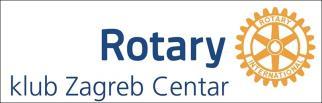 PRIJAVNICA ZA NATJEČAJza stipendiranje izvrsnih učenika/ica srednjih škola i studenata/ica kojima je potrebna financijska pomoć kod redovnog školovanjaStipendija ''Gordan Čačić''Obvezni prilozi:Preslika svjedodžbe prethodno završenog razreda ovjerena od tajništva škole. Za studente/studentice: ovjereni prijepis ocjena s prethodne godine studija Preporuka razrednika/razrednice o primjerenom vladanju i aktivnom sudjelovanju u školskim aktivnostima ili druge relevantne preporuke (mentori, voditelji vanškolskih aktivnosti, nastavnici) Potvrda o materijalnom stanju roditelja (porezni izvadak)Esej o djelovanju i organizaciji Rotary (do 1500 riječi)Ostali prilozi:Preslike diploma izvanškolskih aktivnosti i natjecanjaOstaloPotpisom ove izjave dajem privolu voditelju obrade osobnih podataka, Rotary klub Zagreb centar, da može koristiti moje osobne podatke u svrhu ostvarivanja stipendije iz Fonda „Gordan Čačić“. Osobni podaci se mogu koristiti samo za navedenu svrhu.Datum ___________________Ime i prezime jednog roditelja/skrbnika ako je kandidat maloljetan								______________________________Vlastoručni potpis kandidata	Vlastoručni potpis roditelja/skrbnika ako je kandidat maloljetan________________________				______________________________Prezime i ime kandidataDatum rođenjaMjesto rođenjaAdresa stanovanjaE-poštaTelefonski brojŠkola/fakultet koji pohađa:Smještaj tijekom školovanjaVlastita obiteljUčenički domStudentski domDrugo – navestiRanije stipendiranje od strane Rotary kluba Zagreb CentarDa                                NeOstvarivanje prava na stipendiju po nekoj drugoj osnovi u tekućoj školskoj dobiniDa                                NeBroj članova kućanstvaBroj djece u obiteljiRadni status roditeljaOba roditelja zaposlenaJedan roditelj zaposlenOba roditelja nezaposlenaTeža bolest u obiteljiOba roditeljaJedan roditeljDrugi član obiteljiDruge okolnosti u obiteljiJedan roditelj preminuoOba roditelja preminulaOstalo - navestiPrimjerenost stambenog prostoraDa                                Ne